ISTITUTO SUPERIORE "CARLO DELL'ACQUA”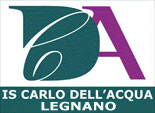 Via Bernocchi, 1 - 20025 LEGNANO (MI) PERCORSI PER LE COMPETENZE TRASVERSALIE PER L’ORIENTAMENTO (PCTO)STRUMENTO N. 3 CLASSE QUARTAQUESTIONARIO INIZIALE: OBIETTIVI, ASPETTATIVE E TIMORICOGNOME E NOME…………………….……………………………..CLASSE…………………..Competenze trasversali: Capacità di riflettere su se stessi e di individuare le proprie attitudiniCapacità di esprimere esperienze ed emozioni con empatiaCuriosità nei confronti del mondo, apertura per immaginare nuove possibilitàStai per compiere una seconda esperienza presso un'azienda/ente, dove dovrai svolgere compiti lavorativi che ti verranno assegnati dal tutor aziendale.Ora inizierai un’attività in cui ti sarà chiesto di individuare i tuoi obiettivi verso l’esperienza che vivrai ed in seguito di esprimere le tue aspettative, le tue emozioni e le tue preoccupazioni verso questa nuova avventura.Nel rispondere rifletti attentamente sui diversi aspetti che ti verranno proposti. GLI OBIETTIVIÈ importante, per rendere un’esperienza interessante per il tuo futuro, individuare gli obiettivi che pensi di raggiungere frequentando la realtà lavorativa in cui andrai.L’esperienza che farai sarà un’opportunità per scoprire il contesto professionale, le sue caratteristiche e le sue peculiarità, ma anche per scoprire te, come usi le tue capacità e le tue conoscenze. Quindi indica, di seguito, tre obiettivi che ti prefiggi: ti consigliamo di scriverli sapendo che essi dovranno essere qualcosa che dipende, almeno in buona parte, da te e dovranno essere formulati:in modo positivo (e non in negativo)essere più specifici e concreti possibiliessere raggiungibili. Gli obiettivi che mi prefiggo di conseguire durante l’esperienza che frequenterò dal _____________al_____________ presso l’azienda _________________________________ a _____________________________sono i seguenti (es. arrivare sempre in orario, rispondere sempre con cortesia, ecc…):1.……………………………………………………………………………………………………………………………………………………………………………………………………………………………………………………………………....2.………………………………………………………………………………………………………………………………………………………………………………………………………………………………………………………………………3.……………………………………………………………………………………………………………………………………………...………………………………………………………………………………………………………………………LE ASPETTATIVEDescrivi ora quali sono le tue aspettative, soprattutto alla luce dell’esperienza vissuta lo scorso anno. Ti aspetti che il tirocinio possa darti qualche indicazione o conferma da un punto di vista dell’orientamento al lavoro o all’Università? Quali competenze tecnico/professionali ti aspetti e/o ti piacerebbe acquisire?..…………………………………………………………………………………………………………………………………..…………………………………………………………………………………………………………………………………………………….…………………………………………………………………………………………………………………………………………………………….…………………………………………………………………………………… ..…………………………………………………………………………………………………………………………………………………….…………………………………………………………………………………………………………………………………………………………….……………………………………………………………………………………Pensando alle tue caratteristiche personali, alle tue attitudini e al tipo di relazioni instaurate lo scorso anno durante il tirocinio, cosa ti aspetti di dover cambiare o di dover confermare nel tuo modo di relazionarti e di comunicare con gli altri (colleghi, utenti, tutor..)?..…………………………………………………………………………………………………………………………………..…………………………………………………………………………………………………………………………………………………….…………………………………………………………………………………………………………………………………………………………….…………………………………………………………………………………….………………………………………………………………………………………………………………………………… ..…………………………………………………………………………………………………………………………………………………….………………………………………………………………………………………………………………Pensando alle tue caratteristiche personali, alle tue attitudini e alla tua capacità organizzativa, cosa ti aspetti di dover cambiare o di dover confermare nel tuo modo di gestire il tempo e il lavoro da svolgere? Quali sono i tuoi punti di forza e di debolezza in merito?..………………………………………………………………………………………………………………………………… ..…………………………………………………………………………………………………………………………………………………….…………………………………………………………………………………………………………………………………………………………….…………………………………………………………………………………….………………………………………………………………………………………………………………………………… ..…………………………………………………………………………………………………………………………………………………….………………………………………………………………………………………………………………LE EMOZIONICome per le aspettative, rifletti sulle emozioni che stai provando in attesa di fare questa esperienza, ti può aiutare la seguente domanda: qual è il tuo stato d’animo all’idea della tua prossima esperienza formativa in un contesto lavorativo? Noti delle differenze rispetto allo scorso anno?..…………………………………………………………………………………………………………………………………………………….…………………………………………………………………………………………………………………………………………………………….…………………………………………………………………………………….………………………………………………………………………………………………………………………………… ..…………………………………………………………………………………………………………………………………………………….………………………………………………………………………………………………………………